 ZLÍNSKÝ KRAJSKÝ  FOTBALOVÝ  SVAZ 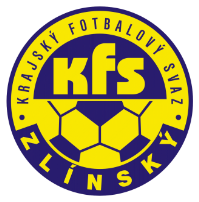 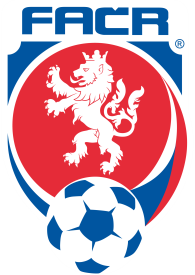 Hradská 854, 760 01 ZLÍN       Tel: 577 019 393Email: lukas@kfszlin.cz  
__________________________________________________________________________Rozhodnutí DK Zl KFS ze dne 7. června 2017Válek Leoš 73060445 – FC Malenovice – pokuta 1.000,- Kč§45/1 + §20 DŘ vykázán z lavičky za neoprávněný vstup na hrací plochu a urážlivé výroky proti rozhodčímuMiklas Josef – 69030327 –  FC Val. Příkazy - pokuta 1.500,- Kč§45/1 + §20 DŘ vykázání z lavičky za urážky AR1 a rozhodčíhoDobeš Roman – 78071567 – FC Slušovice – ZČN na 1 SU od 3.6.2017, poplatek 200,- Kč46/1, DŘ vyloučen po 2. ŽKVobořil Václav - 93050934 – FC Val. Příkazy - ZČN na 1 SU od 4.6.2017, poplatek 200,- Kč46/1, DŘ vyloučen po 2. ŽKSedlačík Jakub - 96081454 – FC Val. Příkazy - ZČN na 1 SU od 4.6.2017, poplatek 200,- Kč46/1, DŘ vyloučen po 2. ŽKBartek Martin – 98030649 – FC Malenovice – ZČN na 1 SU od 4.6.2017, poplatek 200,- Kč46/1, DŘ vyloučen po 2. ŽKKudela Miroslav – 01070067 – FC Vlachovice - ZČN na 1 SU od 3.6.2017, poplatek 100,- Kč46/1, DŘ vyloučen po 2. ŽKTomaštík Pavel  - 98020172 - SK Baťov - ZČN na 1 SU od 1.6.2017, poplatek 100,- Kč46/1, DŘ vyloučen po 2. ŽKKaňa Radim – 99071579 – TJ Nedachlebice - ZČN na 1 SU od 3.6.2017, poplatek 100,- Kč46/1, DŘ vyloučen po 2. ŽKMartiš Roman	- 01110308 – JISKRA St. Město - ZČN na 1 SU od 3.6.2017, poplatek 100,- Kč46/1, DŘ vyloučen po 2. ŽKJakubík Adam – 98110748 – TJ Sokol Ratiboř – poplatek 200,- Kč§39/1 DŘ žádosti se částečně vyhovuje, zbytek trestu se mění na 1 SU podm. do 13.10.2017Bihari Radek – 90120055 – TJ Spartak Hluk – poplatek 200,- Kč§39/1 DŘ žádosti se částečně vyhovuje, zbytek trestu se mění na 1 SU podm. do 13.10.2017Pospíšilík Radek – 83010219 – TJ Sokol Němčice – poplatek 200,- Kč§39/1 DŘ žádosti se nevyhovujeMartin Bsonekpředseda DK Zl KFS